
ROKIŠKIO RAJONO SAVIVALDYBĖS TARYBA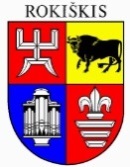 S P R E N D I M A SDĖL ROKIŠKIO RAJONO SAVIVALDYBĖS ADMINISTRACIJOS DIREKTORIAUS PAVADUOTOJO RIMANTO VELYKIO ATLEIDIMO IŠ PAREIGŲ (PAREIŠKUS NEPASITIKĖJIMĄ JUO) SLAPTO BALSAVIMO BIULETENIO PATVIRTINIMO2017 m. birželio 23 d. Nr. TS-RokiškisVadovaudamasi Rokiškio rajono savivaldybės tarybos veiklos reglamento 76 straipsniu,  Rokiškio rajono savivaldybės taryba n u s p r e n d ž i a :Patvirtinti Rokiškio rajono savivaldybės administracijos direktoriaus pavaduotojo Rimanto Velykio atleidimo iš pareigų (pareiškus nepasitikėjimą juo) slapto balsavimo biuletenį (pridedama).Šis sprendimas gali būti skundžiamas Lietuvos Respublikos administracinių bylų teisenos įstatymo nustatyta tvarka.Savivaldybės meras                                                                                                     Antanas VagonisStasys Meliūnas				PATVIRTINTA				Rokiškio rajono savivaldybės tarybos				2017 m. birželio 23 d. sprendimu Nr. TS-ROKIŠKIO RAJONO SAVIVALDYBĖS TARYBA 2017 m. birželio 23 d.RokiškisDĖL ROKIŠKIO RAJONO SAVIVALDYBĖS ADMINISTRACIJOS DIREKTORIAUS PAVADUOTOJO RIMANTO VELYKIO ATLEIDIMO IŠ PAREIGŲ (PAREIŠKUS NEPASITIKĖJIMĄ JUO)SLAPTO BALSAVIMO BIULETENISTAIP                 NEŽymėjimo pavyzdysPAŽYMĖKITE X PRIE NORIMO ATSAKYMOSPRENDIMO PROJEKTO „DĖL SAVIVALDYBĖS ADMINISTRACIJOS DIREKTORIAUS PAVADUOTOJO RIMANTO VELYKIO ATLEIDIMO IŠ PAREIGŲ (PAREIŠKUS NEPASITIKĖJIMĄ JUO) SLAPTO BALSAVIMO BIULETENIO PATVIRTINIMO“ AIŠKINAMASIS RAŠTAS2017-06-23	Sprendimo projekto tikslas ir uždaviniai.Įgyvendinti Rokiškio rajono savivaldybės tarybos sprendimą „Dėl savivaldybės administracijos direktoriaus pavaduotojo Rimanto Velykio atleidimo iš pareigų“, teisiškai teisingai atlikti slapto balsavimo procedūrą. 	Šiuo metu esantis teisinis reglamentavimasLietuvos Respublikos vietos savivaldos įstatymas, Rokiškio rajono savivaldybės tarybos veiklos reglamentas.Sprendimo projekto esmė.Tam, kad būtų įgyvendintas Rokiškio rajono savivaldybės tarybos sprendimas „Dėl savivaldybės administracijos direktoriaus pavaduotojo Rimanto Velykio atleidimo iš pareigų“, teisiškai teisingai atlikta slapto balsavimo procedūra, būtina teisiškai įforminti, patvirtinti slapto balsavimo biuletenį. Galimos pasekmės, priėmus siūlomą tarybos sprendimo projektą.Neigiamų pasekmių nėra.Teigiamos: sudaroma sąlyga užtikrinti slapto balsavimo procedūrą, pagrindžiamas ir teisiškai įforminamas ir patvirtinamas slapto balsavimo biuletenis. Kokia sprendimo nauda Rokiškio rajono gyventojams. Tiesioginės naudos rajono gyventojams nėra.Finansavimo šaltiniai ir lėšų poreikisSprendimui įgyvendinti pinigų nereikės.Suderinamumas su Lietuvos Respublikos galiojančiais teisės norminiais aktais.Neprieštarauja teisės aktams.Antikorupcinis vertinimas. Teisės akte nenumatoma reguliuoti visuomeninių santykių, susijusių su Lietuvos Respublikos Korupcijos prevencijos įstatymo 8 straipsnio 1 dalyje numatytais veiksniais, todėl nevertintinas antikorupciniu požiūriu.Tarybos narys				Stasys MeliūnasROKIŠKIO RAJONO SAVIVALDYBĖS ADMINISTRACIJOS DIREKTORIAUS PAVADUOTOJAS RIMANTAS VELYKIS   X